EMEFEI_______________________________________   ANO______________NOME _________________________________PROFESSORA______________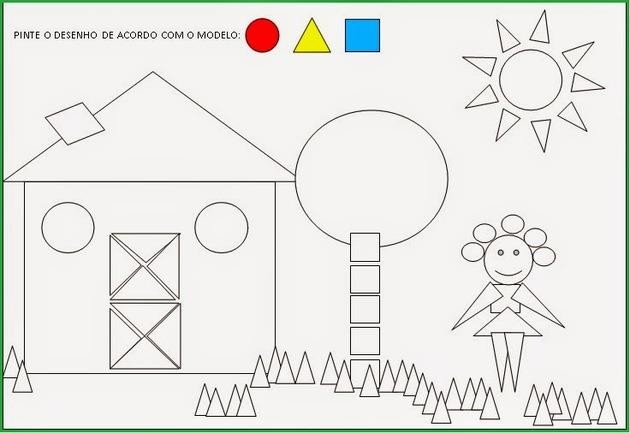 EMEFEI_______________________________________   ANO______________NOME _________________________________PROFESSORA______________CORES SECUNDÁRIAS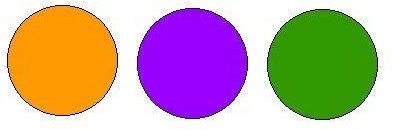 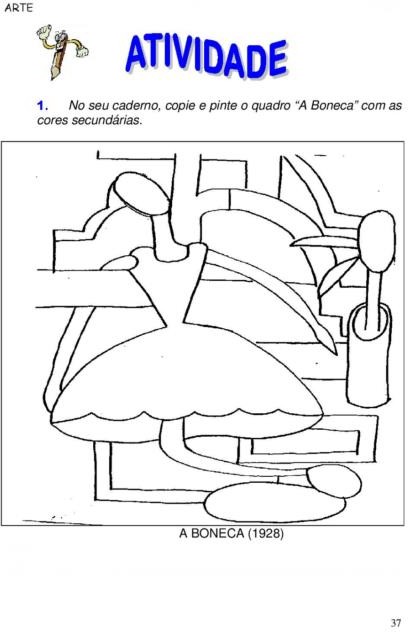 